O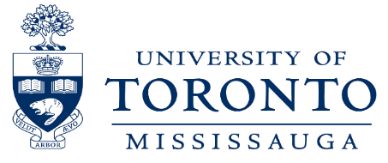 Priorities Fund – 2022-23 Submission – Description SectionPurposeTo create a submission to the Dean’s Office to request for the upcoming year’s Priorities Fund. InstructionsThe word document below should be submitted in conjunction with the excel document “2022-23 Priorities Fund – Submission Template”. This document is to provide the description of each Priorities Fund request and its importance by answering the 5 questions below. Responses should be written in the text box provided for each question. Please keep each response to under 1,000 words where possible, being sure to summarize all pertinent information for decision making.  The Excel document “2022-23 Priorities Fund – Submission Template” should contain the list of Priorities Fund requests that align with the descriptions below.  Priorities Fund – 2022-23 Submission – Description Section       Priority #1: Priorities Fund – 2022-23 SUBMISSION – Description Section       Priority #2: Priorities Fund – 2022-23 SUBMISSION – Description Section       Priority #3: Priorities Fund – 2022-23 SUBMISSION – Description Section       Priority #4: Priorities Fund – 2022-23 SUBMISSION – Description Section       Priority #5: Summarize the Priority Request providing a brief description of the Priority. Ensure the narrative highlights important features, why it is important and how it relates to the Academic Plan, etc.Provide details, if necessary, to supplement the summary provided above.Outline how the amount associated with each priority was calculated.Outline the source(s) of funding for each Priority in the past, if any, or note if this is a new initiativePlease provide performance measures for Priority in order to assess the success of the Priority at the end of this fiscal   year.Provide an executive summary of the Priority request for the Dean’s Office outlining important characteristics of the Priority which would aid in decision making. Ensure the narrative highlights salient features, why it is important and how it relates to the Academic Plan, etc. Provide details, if necessary, to supplement the summary provided above.Outline how the amount associated with each Priority was calculated.Outline the source(s) of funding for each Priority in the past, if any, or note if this is a new initiative.Please provide performance measures for this Priority in order to assess the success of the Priority at the end of this fiscal year.Provide an executive summary of the Priority request for the Dean’s Office outlining important characteristics of the Priority which would aid in decision making. Ensure the narrative highlights salient features, why it is important and how it relates to the Academic Plan, etc.Provide details, if necessary, to supplement the summary provided above.Outline how the amount associated with each Priority was calculated.Outline the source(s) of funding for each priority in the past, if any, or note if this is a new initiative.Please provide performance measures for this Priority in order to assess the success of the Priority at the end of this fiscal year.Provide an executive summary of the Priority request for the Dean’s Office outlining important characteristics of the Priority which would aid in decision making. Ensure the narrative highlights salient features, why it is important and how it relates to the Academic Plan, etc.Provide details, if necessary, to supplement the summary provided above.Outline how the amount associated with each Priority was calculated.Outline the source(s) of funding for each priority in the past, if any, or note if this is a new initiative.Please provide performance measures for this Priority in order to assess the success of the Priority at the end of this fiscal year.Provide an executive summary of the Priority request for the Dean’s Office outlining important characteristics of the Priority which would aid in decision making. Ensure the narrative highlights salient features, why it is important and how it relates to the Academic Plan, etc.Provide details, if necessary, to supplement the summary provided above.Outline how the amount associated with each Priority was calculated.Outline the source(s) of funding for each Priority in the past, if any, or note if this is a new initiative.Please provide performance measures for this Priority in order to assess the success of the Priority at the end of this fiscal year.Provide an executive summary of the Priority request for the Dean’s Office outlining important characteristics of the Priority which would aid in decision making. Ensure the narrative highlights salient features, why it is important and how it relates to the Academic Plan, etc.Provide details, if necessary, to supplement the summary provided above.Outline how the amount associated with each Priority was calculated.Outline the source(s) of funding for each Priority in the past, if any, or note if this is a new initiative.Please provide performance measures for this Priority in order to assess the success of the Priority at the end of this fiscal year.